~ Finesse Your Stress ~ Worksheet 1 - February 2016Fill in the fields below, whatever comes to mind is just perfect.  No need to edit, just do it in a couple of minutes as a thought starter.  Do this BEFORE you watch the teaching module video.Currently a few stressful things in my life are:I’m really stressed out about...I’m stressed about...Doing/not doing/saying/not saying...If only…  ________________________________________________________ would / wouldn’t...I wouldn’t be so stressed.Top of my list of stuff that’s worrying me right now is...Common triggers for stress for you:I tend to find I get stressed most easily when......always stresses me out, guaranteed!I find I can’t help but get stressed and snappy when...My most stressful time of the day is usually...My most stressful time of the week tends to be when...There you go! Super easy, and a 2 minute job. Now – relax and watch the Tutorial Module for the month – you can use these answers to help you complete Worksheet #2 and integrate your learning. 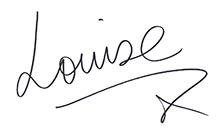 